衡阳师范学院专升本报名考试费网缴操作流程扫描湖南非税移动缴费平台二维码，并关注“湖南非税”微信公众号支付宝二维码       微信二维码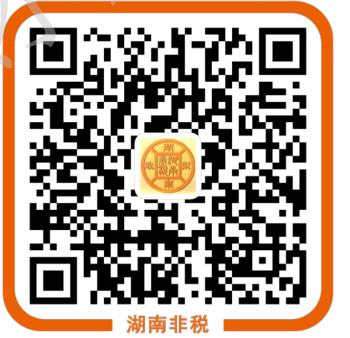 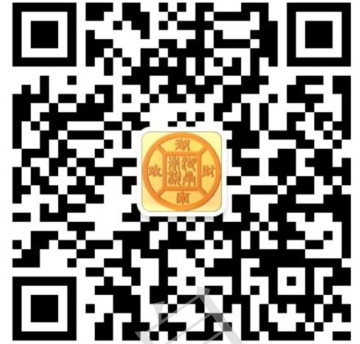 进入“湖南非税征管服务平台”，选择教育缴费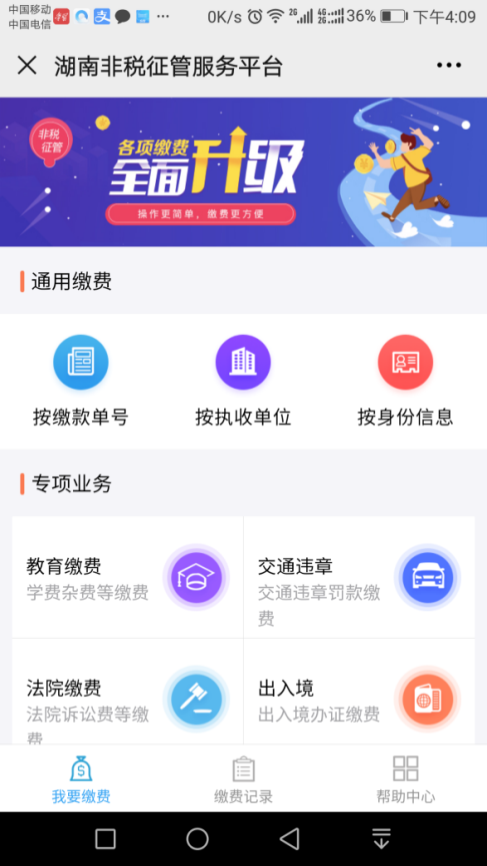 进入缴费查询登录界面，输入信息后点击“查询”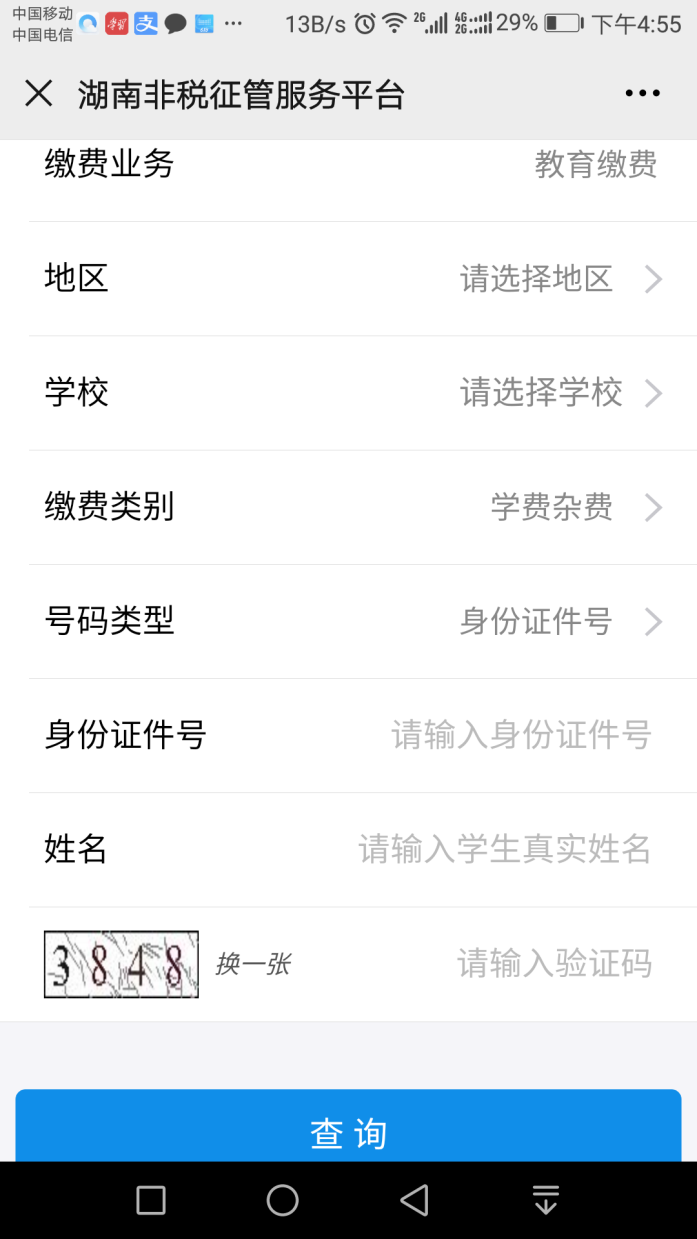 进入待缴信息展示界面，确认缴费金额后点击“去缴款”。　　　　　　　　进入订单支付界面，订单需在30 分钟内完成。缴费成功后，用户可返回“湖南非税征管服务平台” 首页，点击底部的缴费记录，即可以查看通过平台缴费的所有记录，点击某一条记录，即可查看记录的详细信息。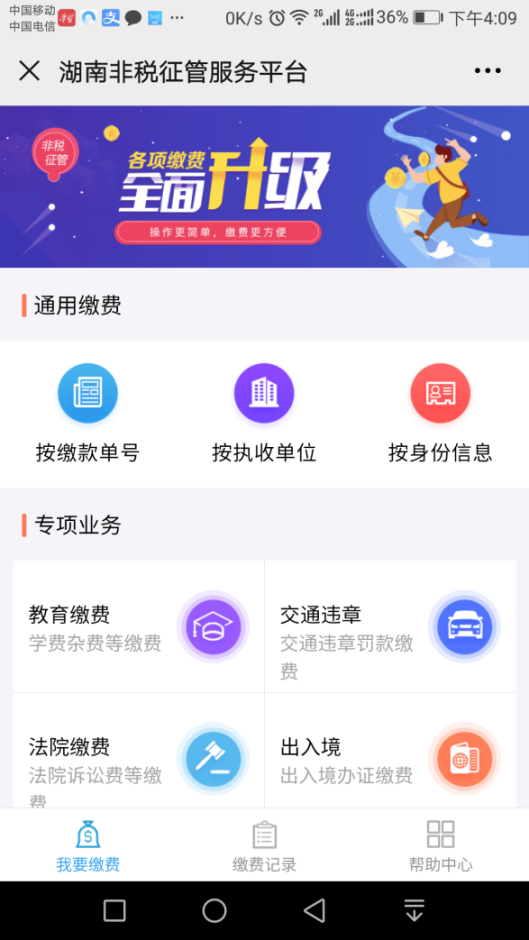 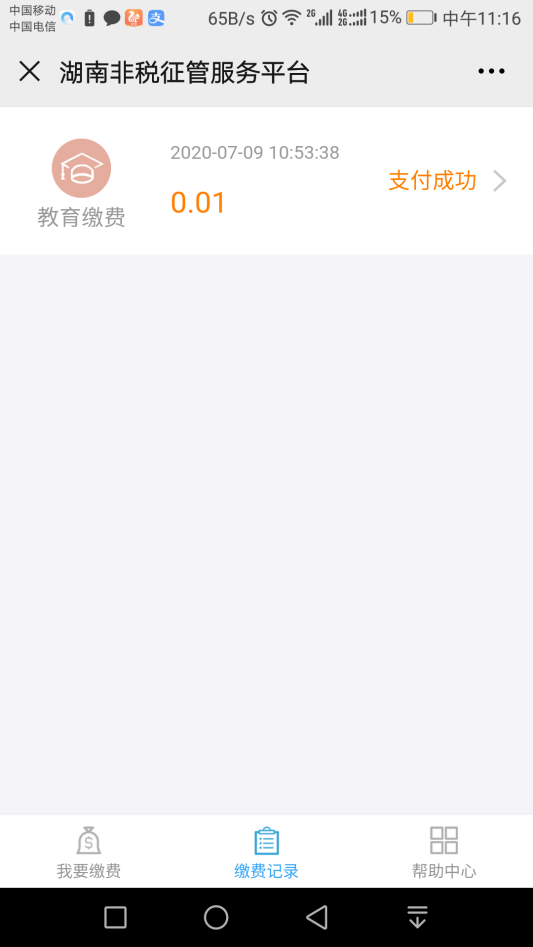 收费截止后将统一生成电子凭证，无纸质票据。如需报销请到收费计划财务处213室打印凭证并加盖公章。